DREW W. HYER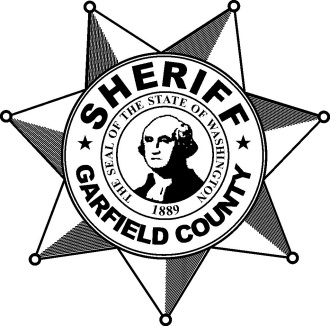 GARFIELD COUNTY SHERIFFP.O. BOX 338POMEROY, WA 99347-0338(509) 843-3494 * FAX (509) 843-1347Garfield County Sheriff’ Office will be accepting applications for the positions of Entry Level and lateral Entry Level Deputy Sheriff, salary between $47,113.89 and $52,471.82 per year with a competitive benefit package. To apply or for information, please contact the Garfield County Sheriff’s Office @ 789 Main St, Pomeroy WA or call 509-843-3494. Applications will be taken until position is filled. Garfield County is an equal opportunity employer. 